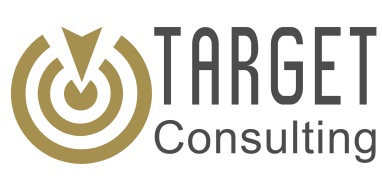 JELENTKEZÉSI LAP"Közbeszerzési tréning az év végi Kbt. módosítás szellemében" A jelentkező/k/ adatai:Cégnév/Számlázási név:										Cégcím/Számlázási cím:										Adószám:												Telefon:												Fax:													Postázási  név és cím (amennyiben eltér a fentiektől): Cégnév:												Cégcím: 													A részvételi díj fizetési módja:	 átutalás Ugyanazon cégtől 3 vagy annál több fő jelentkezése alapján kedvezményes részvételi díjra (16 000 Ft + ÁFA) jogosult vagyok:	igen				nem……………………., 2016. év.  ………  hó………nap		PH  		cégszerű aláírásKitöltés után kérjük a 06-1/236 2972 számra visszafaxolni vagy emailben szkennelve az titkarsag@targetconsulting.hu email címre visszaküldeni szíveskedjen!                                  A jelentkezéseket érkezési sorrendben regisztráljuk.A számlát tréningre való jelentkezést követő 1 munkanapon belül e-mailben fogjuk megküldeni.Megjegyzés: A kitöltött és visszaküldött jelentkezési lap ajánlatunk elfogadásának számít, és fizetési kötelezettséget von maga után. Jelentkezést követően a tréning napját megelőző munkanap 17:00 óráig van lehetőség résztvevői névváltoztatásra írásban (titkarsag@targetconsulting.hu), amennyiben a jelentkező nem tud megjelenni.Lemondási feltételek: A részvételt a tréning előtti 4. munkanap 17:00 óráig következmények nélkül írásban - faxon (06-1/236 2972) - visszamondhatja, ekkor a a részvételi díjat – a bankszámlánkon történt jóváírást követően – 8 munkanapon belül teljes egészében visszautaljuk.Ezen időponton belül történő visszamondás esetén (a tréniniget megelőző 3. és 1. munkanap 17:00 óra között) a díj 50%-át kell kiegyenlíteni. Amennyiben a visszamondás szándékát a tréning napján jelezte vagy egyáltalán nem jelezte írásban, úgy a tréning teljes részvételi díját távolmaradás esetén is ki kell egyenlíteni. Számlázás: Számlánk eleget tesz a hatályos törvényi előírásoknak, számlánkat előrefizetésre állítjuk ki!Továbbá felhívjuk a jelentkezők figyelmét, hogy az előadó lemondása esetén, valamint érdeklődés hiányában a tréning elhalasztására a jogot fenntartjuk. Ebben az esetben a jelentkezőket e-mailben értesítjük és a már befizetett részvételi díjat visszafizetjük vagy a következő időpontra amennyiben a jelentkezőnek megfelelő, átregisztráljuk. A jelentkező ezen túlmenően további anyagi igénnyel nem léphet fel.Érkezés: A tréning kezdete előtt 1 órával kezdődik a regisztráció (a részvételi díj átutalását igazoló bizonylat másolatát hozza magával!). Helyszíni jelentkezést korlátozott számban tudunk elfogadni, személyi igazolvány bemutatása esetén. NévTréning időpontjaE-mail cím„C” időpont (2017.01.11.) „C” időpont (2017.01.11.) „C” időpont (2017.01.11.) „C” időpont (2017.01.11.) 